Zertifikatsverleihung des Museumsmanagement Niederösterreichan die Absolventinnen und Absolventen der Lehrgänge Kulturvermittlung, Museumskustoden und KleindenkmaleSparkassensaal Wiener Neustadt, 7. September 2019Fotos mit Bildunterschriften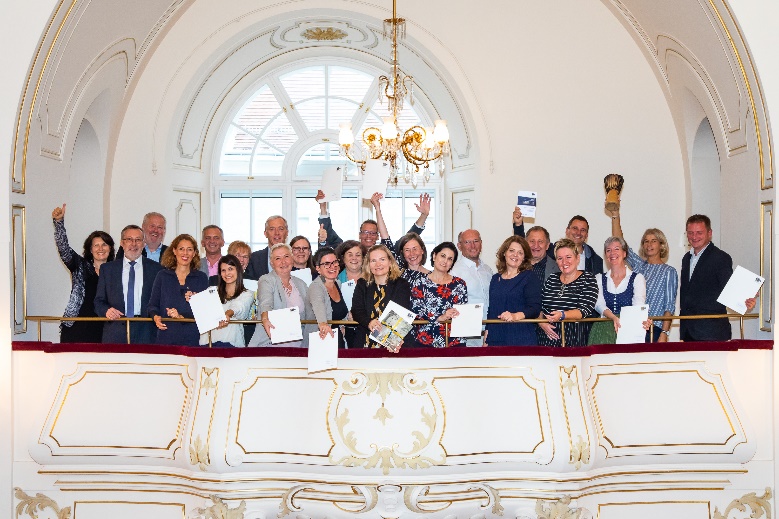 Zertifikatsverleihung_2019_-2101(c)_Museumsmanagement,FotoMonikaFellnerv.l.n.r.Helga Steinacher, Leiterin des Lehrgangs KulturvermittlungJosef Neuhold, Leiter des Fachbereichs KleindenkmaleErich Broidl, Leiter des Lehrgangs KleindenkmaleAndrea Zsutty, Gastrednerin und design. Direktorin des ZOOM Kindermuseums in WienFritz Nachbargauer, Kirchliche Pädagogische Hochschule Wien/KremsClaudia RapbergerErna FallmannMartin Lammerhuber, Geschäftsführer Kultur.Region.NiederösterreichBibiane HeidingerPatricia NekudaMonika BeigelbeckGabriele NiedermairRainer KöstlingerMelanie LopinMartina LuefChrista LippHans SvobodaUlrike Vitovec, Geschäftsführerin Museumsmanagement NiederösterreichJohann PittlSusanne Kappeler-Niederwieser, Referentin und PrüferinHarald Froschauer, kaufmännischer Geschäftsführer Museumsmanagement NiederösterreichEsther Egger-RolligDoris Buchmann, Museumsmanagement NiederösterreichChristian Horvath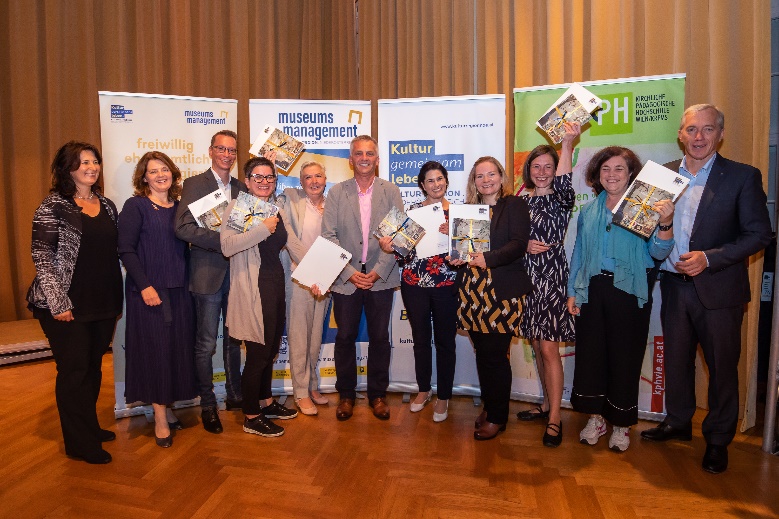 Zertifikatsverleihung_2019Gruppe Kulturvermittler_1977(c)Museumsmanagement,FotoMonikaFellnerv.l.n.r. Helga Steinacher, Leiterin des Lehrgangs KulturvermittlungUlrike Vitovec, Geschäftsführerin Museumsmanagement NiederösterreichRainer KöstlingerMonika BeigelbeckBibiane HeidingerFritz Nachbargauer, Kirchliche Pädagogische Hochschule Wien/KremsChrista LippMelanie LopinMartina LuefGabriele NiedermairMartin Lammerhuber, Geschäftsführer Kultur.Region.Niederösterreich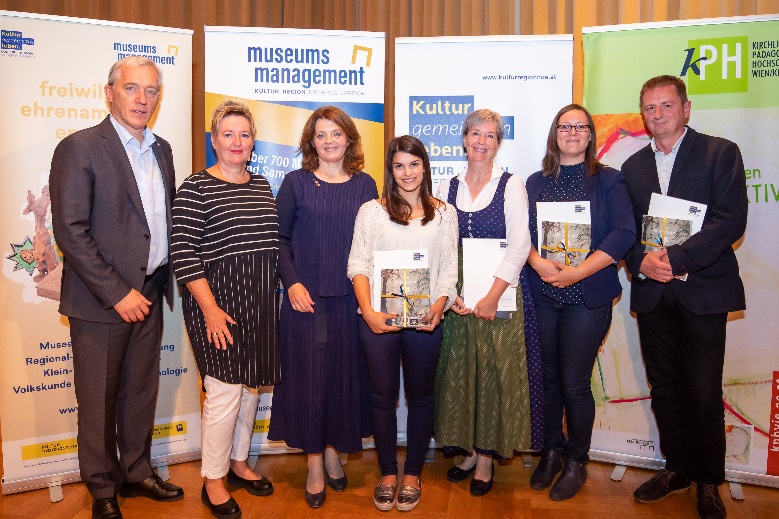 Zertifikatsverleihung_2019Gruppe Kustoden_1738(c)Museumsmanagement,FotoMonikaFellnerv.l.n.r. Martin Lammerhuber, Geschäftsführer Kultur.Region.NiederösterreichSusanne Kappeler-Niederwieser, Referentin und PrüferinUlrike Vitovec, Geschäftsführerin Museumsmanagement NiederösterreichClaudia RapbergerEsther Egger-RolligPatricia NekudaChristian Horvath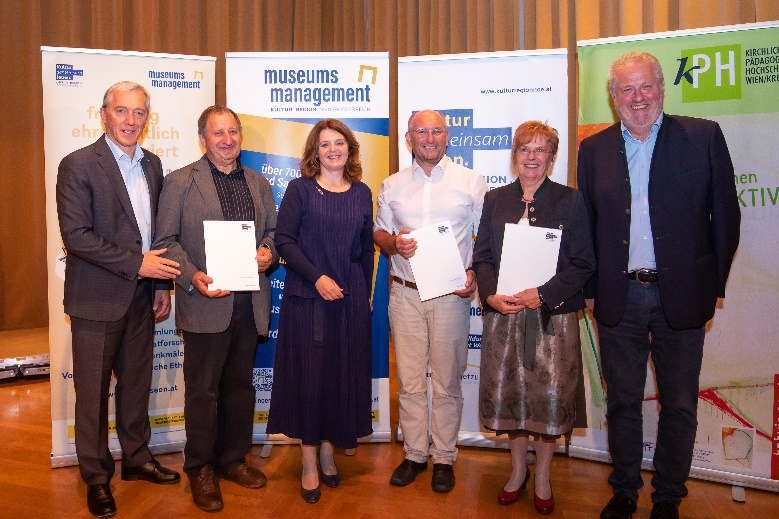 Zertifikatsverleihung_2019Gruppe Kleindenkmale_1653(c)Museumsmanagement,FotoMonikaFellner v.l.n.r.Martin Lammerhuber, Geschäftsführer Kultur.Region.NiederösterreichJohann PittlUlrike Vitovec, Geschäftsführerin Museumsmanagement NiederösterreichErna FallmannErich Broidl, Leiter des Lehrgangs Kleindenkmale